      Curriculum Vitae Full name: TRAN THI TAN Email: tantt@ntu.edu.vn Department of political theory Faculty of social sciences and humanitiesNha Trang University02 Nguyen Dinh Chieu St., Nha Trang City, VietnamEDUCATION          2002 - 2006:  Hue Science University; bachelor.2013 - 2016: University of Social Sciences and Humanities (Thanh pho Ho Chi Minh) master.RESEARCH INTERESTS            Knowledge economyRESEARCH EXPERIENCETEACHING RESPONSIBILITY  Undergraduate: Philosophy of Marxism and Leninism,  Hồ Chí Minh Ideolory.   Graduate:PUBLICATIONS and PRESENTATIONS Journals: No Presentations: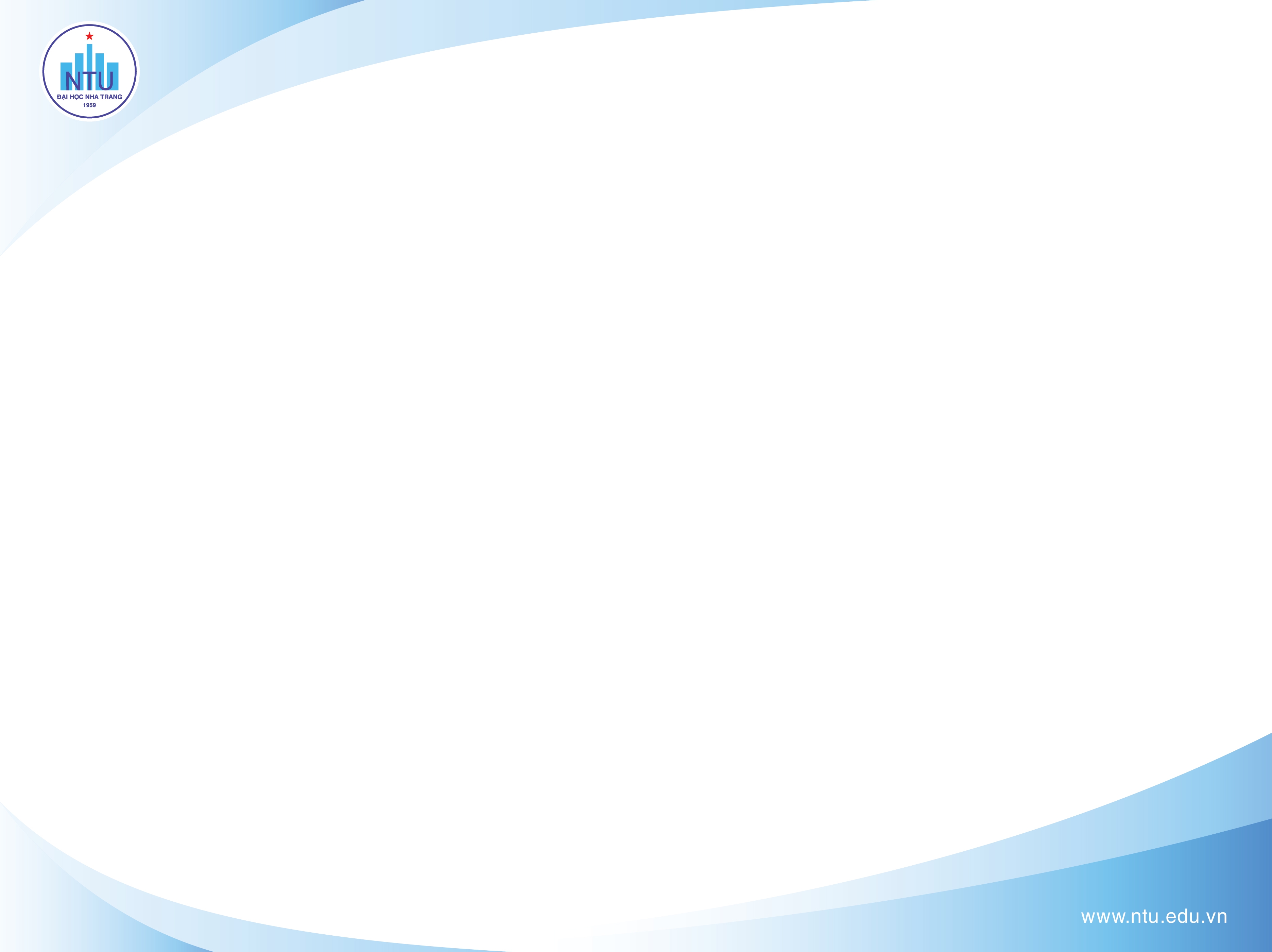 